           ΠΡΟΣΚΛΗΣΗ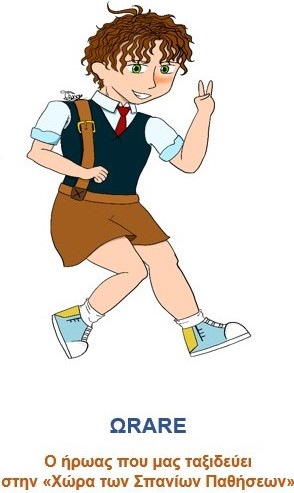 Η Ελληνική Ομοσπονδία Συλλόγων – Σπανίων Νοσημάτων Παθήσεων (Ε.Ο.Σ. - ΣΠΑ.ΝΟ.ΠΑ.), διοργανώνει με την αιγίδα της Εθνικής Συνομοσπονδίας Ατόμων με Αναπηρία (ΕΣΑμεΑ), Κύκλο Διαδικτυακών Ενημερωτικών Εκδηλώσεων, με θέμα:«ΠΙΣΤΟΠΟΙΗΣΗΤΩΝ ΣΠΑΝΙΩΝ ΠΑΘΗΣΕΩΝ – ΑΞΙΟΠΟΙΗΣΗ ΤΟΥ ORPHANET,ΚΕΝΤΡΑ ΕΜΠΕΙΡΟΓΝΩΜΟΣΥΝΗΣ ΣΤΗΝ ΕΥΡΩΠΗ ΚΑΙ ΣΤΗΝ ΕΛΛΑΔΑ.Η ΔΥΝΑΜΙΚΗ, ΟΙ ΠΡΟΚΛΗΣΕΙΣ ΚΑΙ ΟΙ ΠΡΟΟΠΤΙΚΕΣ»Διεξαγωγή στις: 10,17, 23, 31 Μαρτίου & 7, 14 Απριλίου 2021Ώρα:17.00 – 19.00 Στην εκδήλωση παρέχεται διερμηνεία στην Νοηματική Γλώσσα για Κωφούς και Βαρήκοους.ΠΡΟΓΡΑΜΜΑ  ΕΝΗΜΕΡΩΤΙΚΩΝ ΕΚΔΗΛΩΣΕΩΝΤΕΤΑΡΤΗ 7 ΑΠΡΙΛΙΙΟΥ 2021, 17.00 – 19.00Συντονιστές:Λεωνίδας ΣτεφανήςΚαθηγητής Νευρολογίας, Α’ Νευρολογική Κλινική ΕΚΠΑ, Αιγινήτειο  ΝοσοκομείοΕλισσάβετ ΧρόνηΚαθηγήτρια Νευρολογίας, Νευρολογική Κλινική Πανεπιστημίου Πατρών ΠΑΡΟΥΣΙΑΣΗ:«Ο ρόλος, το έργο και η διασύνδεση με τους ασθενείς των Εθνικών Κέντρων Εμπειρογνωμοσύνης Σπανίων και Πολύπλοκων Νοσημάτων  του Παν/κού Νοσοκομείου ΑΙΓΙΝΗΤΕΙΟ»Ομιλητές:Μαρία Αναγνωστούλη Επίκουρη Καθηγήτρια, Α’ Νευρολογική Κλινική ΕΚΠΑ, Αιγινήτειο  Νοσοκομείο« Σπάνια Αυτοάνοσα και Φλεγμονώδη Νοσήματα του Κεντρικού Νευρικού Συστήματος: Κέντρο Εμπειρογνωμοσύνης Α’ Νευρολογικής Κλινικής, Αιγινήτειο Νοσοκομείο»Ανδρέας Κυρώζης Επίκουρος Καθηγητής, Α’ Νευρολογική Κλινική ΕΚΠΑ, Αιγινήτειο  Νοσοκομείο«Σπάνια Επιληπτικά Νοσήματα: Κέντρο Εμπειρογνωμοσύνης Α’ Νευρολογικής Κλινικής, Αιγινήτειο Νοσοκομείο»Ελισσάβετ ΧρόνηΚαθηγήτρια Νευρολογίας, Νευρολογική Κλινική Πανεπιστημίου Πατρών«Σπάνια Νευρομυϊκά Νοσήματα: Κέντρο Εμπειρογνωμοσύνης Νευρολογικής Κλινικής, Πανεπιστημιακό Γενικό Νοσοκομείο Πατρών»Ευαγγελία ΚαραρίζουΑν. Καθηγήτρια, Α’ Νευρολογική Κλινική ΕΚΠΑ, Αιγινήτειο  Νοσοκομείοκαι Γιώργος Παπαδήμας ΕΔΙΠ Α’, Α’ Νευρολογική Κλινική ΕΚΠΑ, Αιγινήτειο  Νοσοκομείο«Σπάνια Νευρομυϊκά Νοσήματα: Κέντρο Εμπειρογνωμοσύνης Α’ Νευρολογικής Κλινικής, Αιγινήτειο Νοσοκομείο»Ελισάβετ Καπάκη Καθηγήτρια, Α’ Νευρολογική Κλινική ΕΚΠΑ, Αιγινήτειο  Νοσοκομείο« Σπάνια Νευρολογικά (Νευροεκφυλιστικά) Νοσήματα: Κέντρο Εμπειρογνωμοσύνης Α’ Νευρολογικής Κλινικής, Αιγινήτειο Νοσοκομείο»Κων/νος ΠαπαδόπουλοςΕΔΙΠ Β’, Α’ Νευρολογική Κλινική ΕΚΠΑ, Αιγινήτειο  Νοσοκομείο«Παρουσίαση συμπλήρωσης εισηγητικού φακέλου για Σπάνιο Νόσημα,για πιστοποίηση της αναπηρίας: Η πλευρά του Νευρολόγου» ΣυζήτησηΜε τιμή,Το Δ.Σ. της  Ε.Ο.Σ. – ΣΠΑ.ΝΟ.ΠΑ.